Claiming expenses?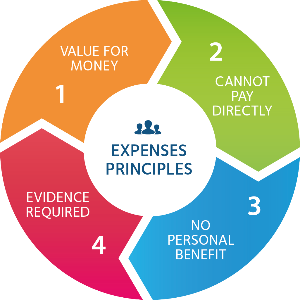 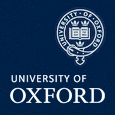 More information:https://finance.admin.ox.ac.uk/expenses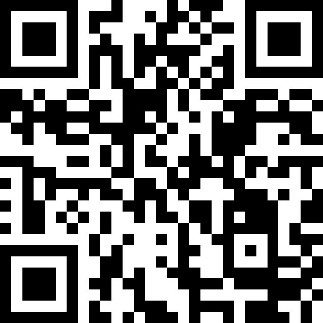  Department contact:[Insert local contact details]